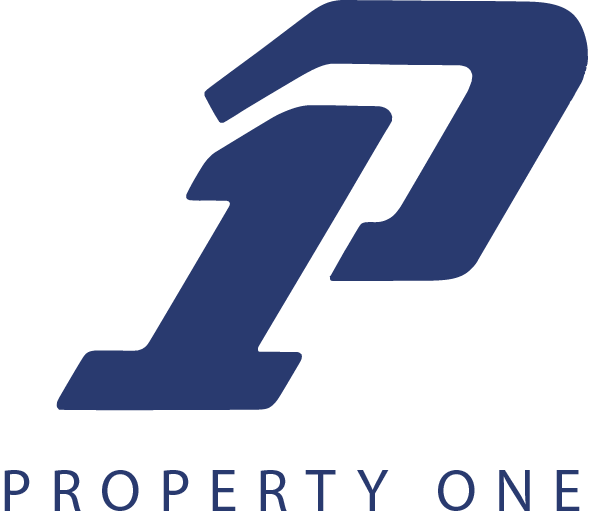 CLIENT REPRESENTATION AGREEMENTIn consideration of benefits to be mutually derived, the following agreement is made between , their partners, heirs, successors or assigns, hereinafter referred to as "CLIENT" and Property One, Inc., hereinafter referred to as "AGENT".AGENT is hereby authorized to act as CLIENT's exclusive representative in negotiating a lease or sale for the property located at 						hereinafter referred to as "PROPERTY".  It is agreed that all proposals will be submitted through AGENT.This agreement shall be binding for an active period of one (1) year commencing on the execution date of this agreement.  This agreement will be extended another one hundred eighty (180) days if active negotiations are taking place at time of expiration.CLIENT acknowledges that AGENT may represent prospective Owners and consents to such dual representation.AGENT will look to Property Owner for compensation.  However, CLIENT agrees not to enter into a Lease, Purchase Agreement or Act of Sale involving the PROPERTY until AGENT negotiates a Commission Agreement satisfactory to AGENT.CLIENT: 	BY: 		______________________________DATE: 		ADDRESS: 	TELEPHONE:	ACCEPTED: 	PROPERTY ONE, INC.BY: 		______________________________		Matt Taylor, PresidentDATE:		AGENT:		